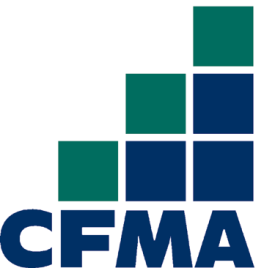 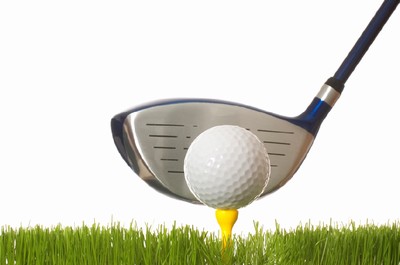 NET PROCEEDS BENEFIT INDUSTRY EDUCATION PROGRAMS THROUGHOUT THE SAN DIEGO AREATwin Oaks Golf ClubSeptember 28, 2012Shotgun Start with Scramble FormatContinental Breakfast:		7:00 a.m.Sign-In Deadline:			7:30 a.m.Start Your Carts:			7:35 a.m.Tee Off:				7:45 a.m.Luncheon & Awards:			1:00 p.m. (approximate)$125 registration fee includes continental breakfast, green fees, golf cart, range balls, prizes, beer and beverage cart, lunch (sponsored by Data Net Solutions), and fun!REGISTRATION FORMCFMA 23rd ANNUAL GOLF TOURNAMENTMail the registration form early as there are only 80 spots availableRegistration deadline is September 14, 2012Twin Oaks Golf Club, San Marcos, California – Friday September 28, 2012Member Name:_____________________________Foursome Preference (if any)Name1)______________________________2)______________________________3)______________________________4)______________________________Register and pay on-line: http://chapters.cfma.org/SanDiego/events.htm; click the button under the Golf Tournament event to pay by credit card. Or, if you prefer to pay by check, please mail your check in the amount of $125 for each player by September 14 to:CFMA/San Diego ChapterC/o Data Net Solutions1760 South Escondido Blvd.Escondido, CA   92025CFMA GOLF COORDINATOR	Mandy Irvine, Data Net Solutions Group- mirvine@4datanet.com (760) 466-1200Thank you to our sponsors (thus far) to include: CFMA GOLF TOURNAMENT SPONSORSHIPS On September 28, 2012 the San Diego Chapter of the Construction Financial Management Association is holding its 23rd Annual Golf Tournament at Twin Oaks Golf Club!!  This event is one the most enjoyable and well attended events put on by the Chapter.  We are asking your help to make it a successful event by sponsoring a hole, breakfast, golf balls, beverages or prizes.  Your company name will be prominently displayed in both the program and the tee boxes.Sponsorship OpportunitiesRaffle (cash or raffle prize)	$100 min.Hole Sponsors			$175	Continental Breakfast		$300	SOLD!  Thank you Pacific Rim Mechanical!Golf Ball			$500	SOLD!  Thank you AKT CPAs!Beverage 			$600  	SOLD!  Thank you Alliant Insurance Services!	I would like to sponsor _____________________ in the amount of $_______		Company Name:__________________________		Contact:_________________________________		Telephone:_____________________	______			Email:							Register and pay on-line: http://chapters.cfma.org/SanDiego/events.htm; click the button under the Golf Tournament event to pay by credit card. Or, if you prefer to pay by check, please mail your check in the amount of $125 for each player by September 14 to:CFMA/San Diego ChapterC/o Data Net Solutions1760 South Escondido Blvd.Escondido, CA   92025CFMA GOLF COORDINATOR	Mandy Irvine, Data Net Solutions Group- mirvine@4datanet.com (760) 466-1200Thank you in advance for your support.